ResearchRecognized as a Research Supervisor by Anna University for guiding Ph.D. scholars (Supervisor No- 3540015)Research AreasPattern ClassificationMachine LearningDeep LearningSpeech and Vision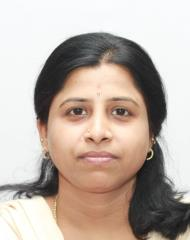 Dr. N. Rajeswari, Associate ProfessorDepartment of Computer Science and EngineeringSri Venkateswara College of EngineeringPennalur, Sriperumbudur – 602117	DegreeSpecializationUniversityYear of CompletionB.ScComputer ScienceUniversity of MadrasMay 1999M.ScComputer SciencePeriyar University, SalemMay2001M.E.Computer Science and EngineeringSri Venkateswara College of EngineeringAnna UniversityJune 2008Ph.D.Information and Communication EngineeringAnna UniversityFebruary 2019